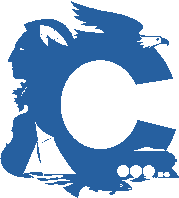 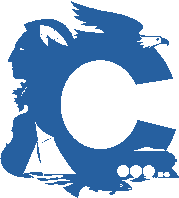 September 29, 2023To:           Robert Luntz, Planning Board Chair                 Members of the Planning BoardFrom:      Paula DiSanto, Village ClerkCC:          Daniel O’Connor, Village Engineer                 Karen Stapleton, Secretary to Planning BoardRe:           Application for Special Permit – 352 South Riverside Avenue-an application                 shall be submitted to the Village Engineer’s Office for Site Plan Approval and                 any associated approvals, and any waiver of off-street parking spaces from the                 Planning Board.____________________________________________________________________Enclosed please find the resolution approved at the Village Board of Trustees meeting on September 26, 2023, that application be submitted for site plan approval.As per the Village Code, please review the application and make a recommendation back to the Village Board of Trustees. Thank you.  